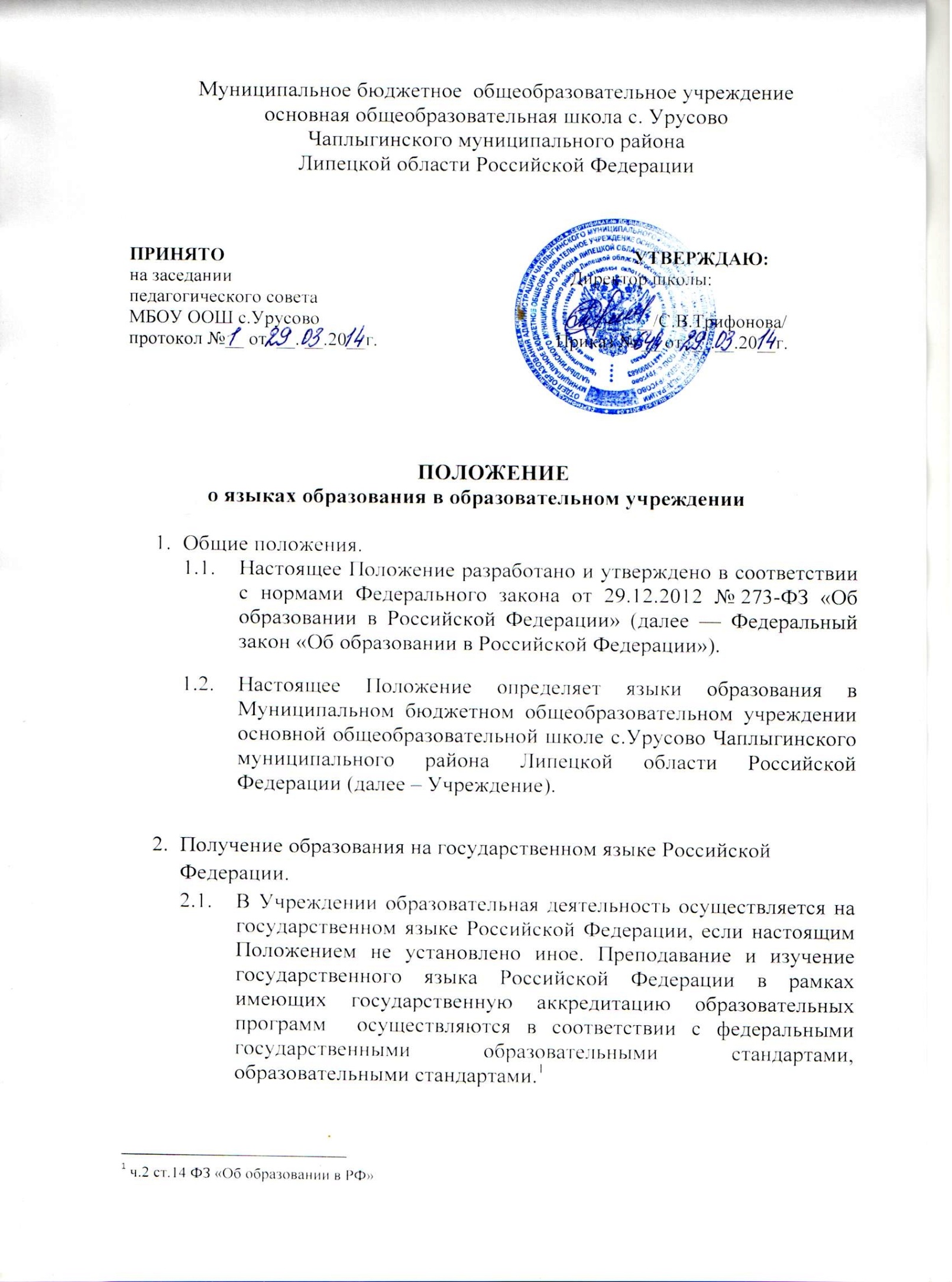 ПОЛОЖЕНИЕо языке, языках образования в МБОУ ООШ с. УрусовоОбщие положения.Настоящее Положение разработано в соответствии с требованиями следующих нормативных правовых документов:Конституция РФ;Федеральный закон от 29.12.2012 № 273-ФЗ «Об образовании в Российской Федерации»;Федеральный закон от 01.06.2005 № 53-ФЗ «О государственном языке Российской Федерации;Закон Российской Федерации от 25.10.1991 № 1807-1 «О языках народов Российской Федерации»;Федеральный закон от 25.07.2002 № 115-ФЗ «О правовом положении иностранных граждан в Российской Федерации»;Приказ Минобрнауки РФ от 30.08.2013 № 1015 «Об утверждении Порядка организации и осуществления образовательной деятельности по основным общеобразовательным программам – образовательным программам начального общего, основного общего и среднего общего образования» (п. 14).Положение определяет язык, языки образования в Муниципальном бюджетном общеобразовательном учреждении основной общеобразовательной школе с. Урусово Чаплыгинского муниципального района Липецкой области Российской Федерации (далее – Учреждение) по реализуемым образовательным программам в соответствии с законодательством Российской Федерации.Иностранные граждане и лица без гражданства все документы представляют в Учреждение на русском языке или вместе с заверенным в установленном порядке переводом на русский язык.Документы об образовании оформляются на русском языке.Образовательная деятельность.В Учреждении образовательная деятельность осуществляется на русском языке – государственном языке Российской Федерации согласно части 2 статьи 14 Федерального закона от 29.12.2012 № 273-ФЗ «Об образовании в Российской Федерации». Преподавание и изучение русского языка в рамках имеющих государственную аккредитацию образовательных программ  осуществляется в соответствии с федеральными государственными образовательными стандартами. Обучение и воспитание в Учреждении ведется на русском языке.Обучающиеся Учреждения имеют право на изучение родного языка из числа языков народов Российской Федерации в пределах возможностей, предоставляемых Учреждением. Реализации указанных прав обеспечивается созданием необходимого числа соответствующих групп, а также условий для их функционирования.Преподавание и изучение родного языка из числа языков народов Российской Федерации в рамках имеющих государственную аккредитацию образовательных программ осуществляются в соответствии с федеральными государственными образовательными стандартами.Выбор языка обучения и воспитания осуществляется в порядке, установленном законодательством Российской Федерации и настоящим Положением.Обучение иностранному языку в Учреждении осуществляется при получении начального общего, основного общего образования. Обучение второму иностранному языку в Учреждении осуществляется при получении основного общего образования. Обучение иностранному языку в Учреждении проводится в рамках имеющих государственную аккредитацию основных образовательных программ в соответствии с федеральными государственными образовательными стандартами.При приеме граждан на обучение по программам начального общего образования, основного общего образования родители (законные представители) с учетом мнения ребенка в анкете указывают желаемое для их ребенка изучение родного языка из числа языков народов Российской Федерации, иностранного, в том числе второго иностранного языков.Часы на изучение родного языка в классах, обучающихся по ФГОС, входят в обязательную часть учебного плана Учреждения. Часы на изучение родного языка в классах, обучающихся по ФК ГОС, формируются за счет регионального компонента учебного плана в форме факультатива, групповых занятий, часов внеурочной деятельности.Группа создается при наличии не менее 5 заявлений в классе. В остальных случаях обучение осуществляется индивидуально, в том числе возможно с использованием сетевой формы реализации образовательной программы, а также с применением электронного обучения и дистанционных образовательных технологий.Оценивание результатов освоения родного языка осуществляется в соответствии с локальным актом о формах, периодичности, порядке текущего контроля успеваемости и промежуточной аттестации обучающихся в ОУ.Преподавание и изучение отдельных учебных предметов, курсов, дисциплин (модулей), иных компонентов может осуществляться на иностранном (английском, немецком…) языке в соответствии с образовательной программой.Заключительные положения.В настоящее Положение могут вноситься изменения и дополнения, вызванные изменением законодательства и вступлением в действие новых нормативно-правовых документов. Настоящее Положение вступает в силу с момента его принятия и действует до внесения в него в установленном порядке изменений или замены новым.Принято с учетом мнения Совета родителейПротокол № 2   от 28.03.2014г.Принято с учетом мнения Совета учащихсяПротокол № 2  от 28.03.2014г.